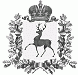 АДМИНИСТРАЦИЯ ШАРАНГСКОГО МУНИЦИПАЛЬНОГО РАЙОНАНИЖЕГОРОДСКОЙ ОБЛАСТИПОСТАНОВЛЕНИЕот 19.11.2018	N 607О внесении изменений в постановление администрации Шарангского муниципального района от 12.12.2017 № 694 «Об утверждении Порядка подготовки к ведению и ведения гражданской обороны в Шарангском муниципальном районе»В соответствии с постановлением Правительства Российской Федерации от 26 ноября 2007 года № 804 «Об утверждении Положения о гражданской обороне в Российской Федерации», приказом МЧС России от 14.11.2008 № 687 «Об утверждении Положения об организации и ведении гражданской обороны в муниципальных образованиях и организациях» администрация Шарангского муниципального района п о с т а н о в л я е т:1. Внести в постановление администрации Шарангского муниципального района от 12 декабря 2017 года «Об утверждении Порядка подготовки к ведению и ведения гражданской обороны в Шарангском муниципальном районе» (далее-постановление) следующие изменения:1.1 В названии и по тексту постановления, в названии и по тексту Порядка подготовки к ведению и ведения гражданской обороны в Шарангском муниципальном районе Нижегородской области, утвержденного постановлением, слова «Порядок подготовки к ведению и ведения» в соответствующем падеже заменить словами «Положение об организации и ведении» в соответствующем падеже.2. Контроль за исполнением настоящего постановления оставляю за собой.Глава администрации	О.Л. Зыков